Da: "segreteria@milano-sfu.it" segreteria@milano-sfu.itA: Cc:Data: Oggetto: Università Sigmund Freud - Milano. Corsi di laurea in psicologia.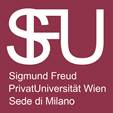 Oggetto: Università Sigmund Freud - Milano. Corsi di laurea in psicologia.L’Università Sigmun Freud di Vienna è un’Università privata dedicata alle scienze psicologiche, presente anche a Milano dall’anno accademico 2014-2015.  Il percorso formativo prevede:·         Corso di Laurea Triennale in Psicologia;·         Corso di Laurea Magistrale in Psicologia, indirizzo clinico.Gli studenti frequentano le lezioni a Milano e ogni semestre trascorrono un periodo continuativo a Vienna dove seguono corsi intensivi in alcune discipline, partecipando a workshop e sessioni di ricerca in gruppi internazionali.Il programma completo è presente all’interno del sito http://www.milano-sfu.it/ ed è possibile scaricare la brochure all’indirizzo: http://www.milano-sfu.it/wp-content/uploads/2015/01/BROCHURE-SFU-2015.pdf          Al fine di far conoscere l’offerta formativa ai vostri studenti, vi saremmo grati, come da accordi telefonici, se voleste inserire il nostro link all’interno della sezione Orientamento in uscita del vostro sito.Nel ringraziare per la disponibilità, porgiamo distinti saluti. La segreteria della Sigmund Freud University